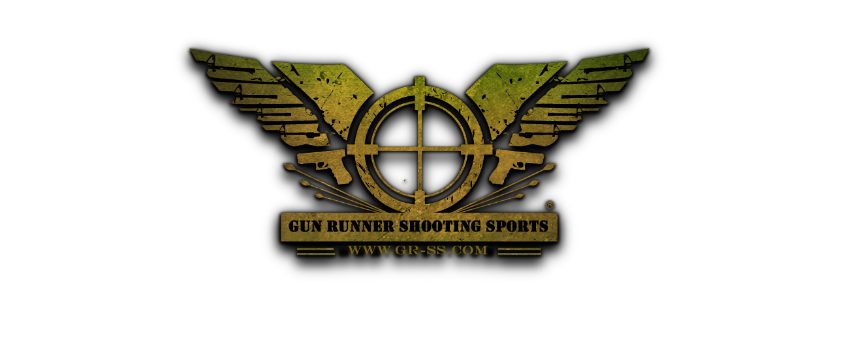 Background Check Authorization Form INSTRUCTIONS: For you to gain access to the Gun Runner Shooting Sports facilities, you must complete this Background Check Authorization. This form must be legible and complete to be accepted. By signing this form, I authorize Gun Runner Shooting Sports (“GRSS”) to access and review state and federal criminal history records and make reasonable efforts to determine whether I have been convicted of, or are under pending indictment for a crime that bears upon my fitness to handle firearms at the GRSS facilities. I do hereby release GRSS and its employees for any damages resulting from furnishing such information.  *IF YOU HAVE A VALID CONSEALED HANDGUN LICENSE (CHL) OR LICENSED TO CARRY (LTC). PLEASE FILL OUT THE INFORMATION BELOW AND PROVIDE A COPY OF YOUR LICENSE.  *IF YOU HAVE A COPY OF A RECEIPT FOR A RECENT FIREARM PURCHASE IN YOUR NAME, PLEASE PROVIDE A COPY OF THE RECEIPT. I have read and understood the foregoing and my certification is true and correct to the best of my knowledge and belief, and that I am at least 18 years of age.  Full Legal Name:  _________________________________________________________ S.S. Number:                  -              -                  (REQUIRED FOR BACKGROUND CHECK) D.L. Number:  ________________________     State Issued:  ______________________                                 	
Signature of Applicant   ____________________________________________________ Date:            /         /CHL/LTC INFORMATION ONLY  First and Last Name: _____________________________________   CHL Number: _______________________________  State Issued: _________________________________      Expiration Date:            /          /    ____________________________________________________________________________________GRSS Staff ONLY__________________________________________________                                                                                  Signature of Authorized GRSS Representative  Printed Name: Date:            /           / [  ]  Provided Copy of LTC/CHL[  ]  Provided Copy of Firearm purchase receipt[  ]  Cleared Background Check